8 класс1 вариант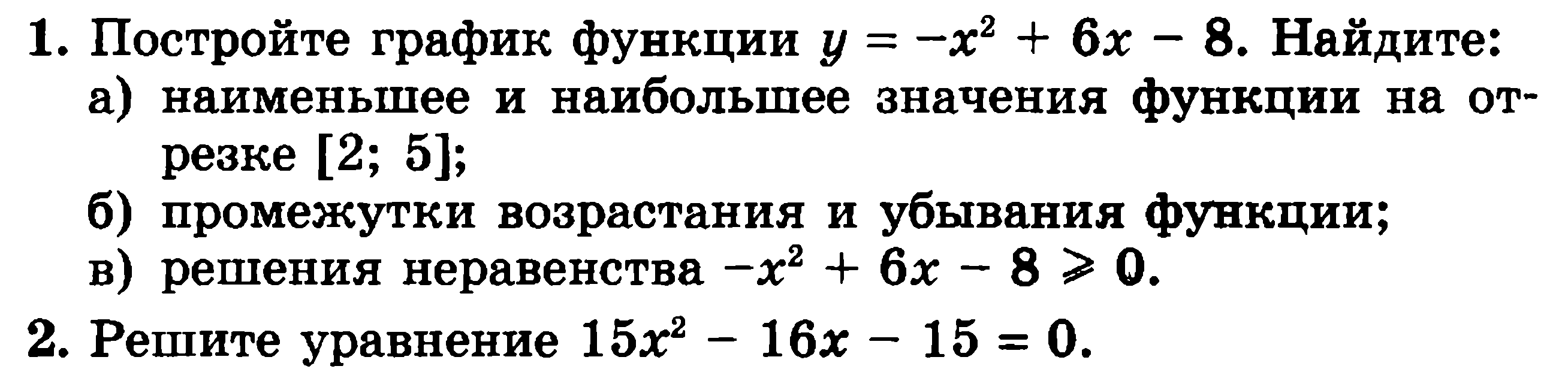 3.4. 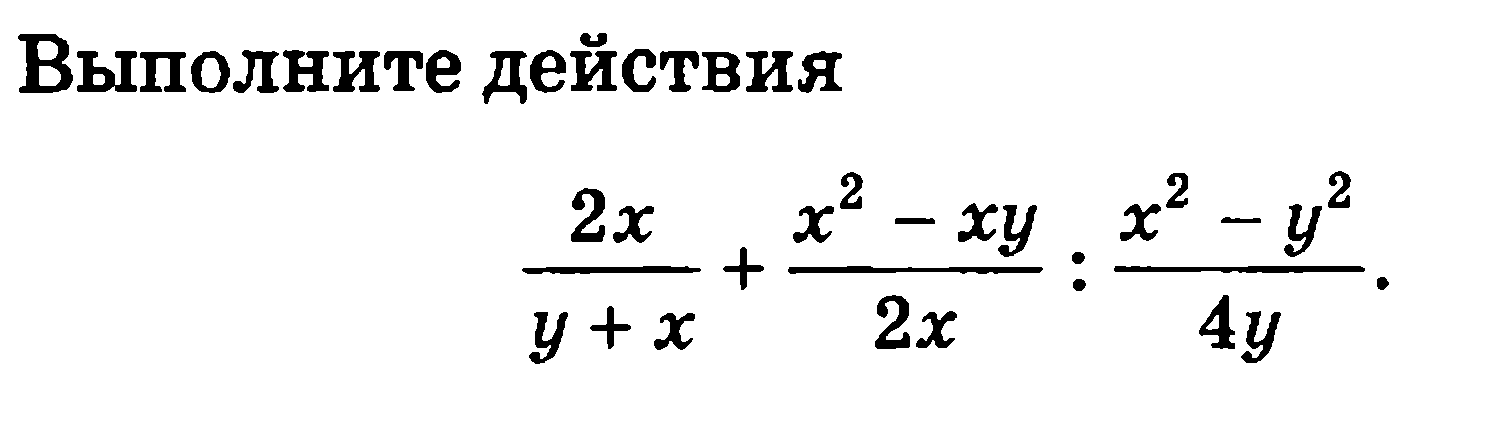 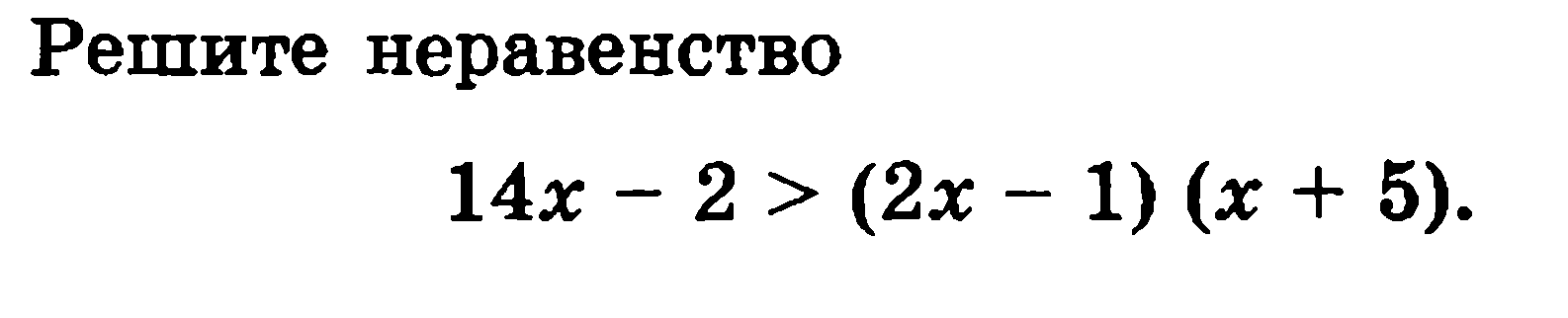 5.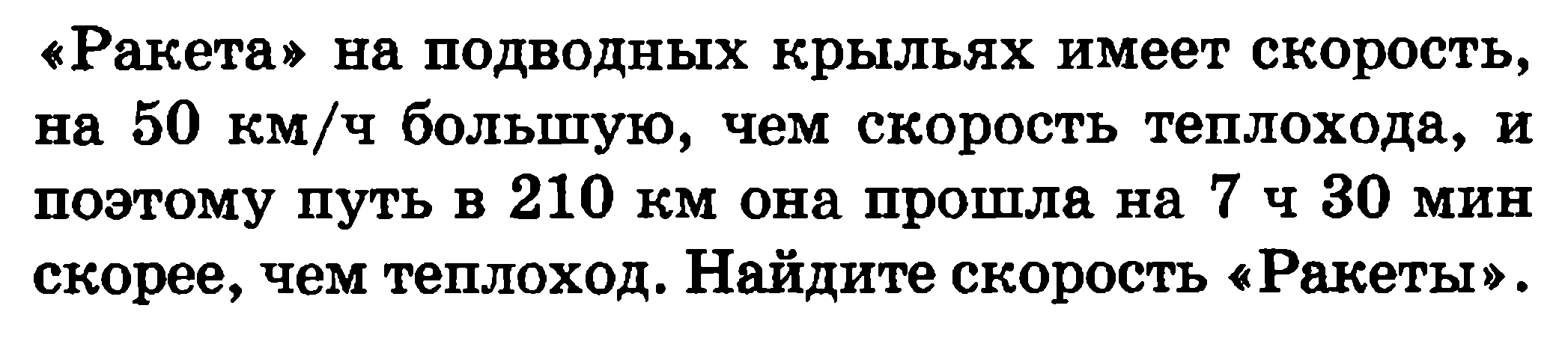 2 вариант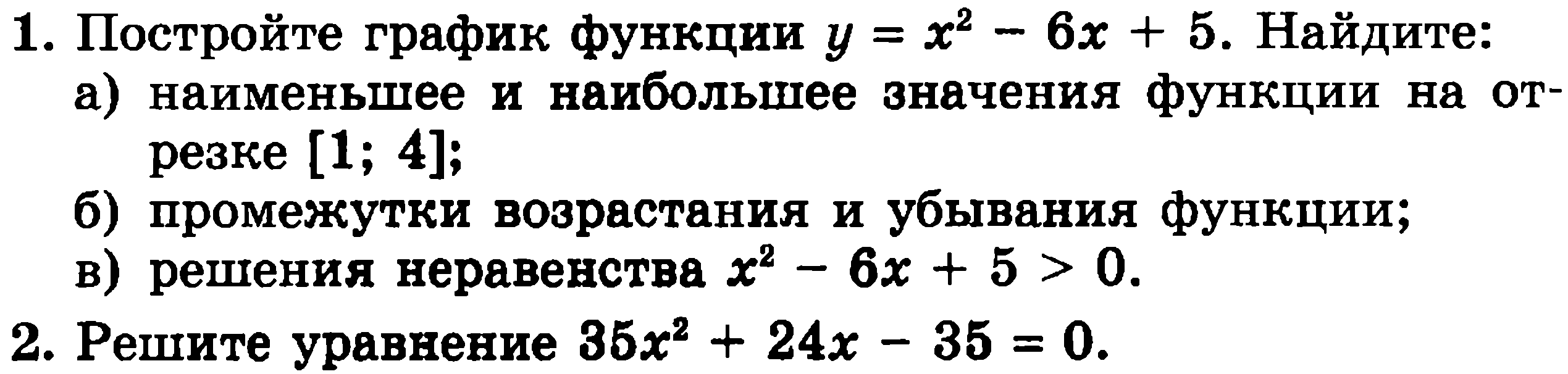 3.4.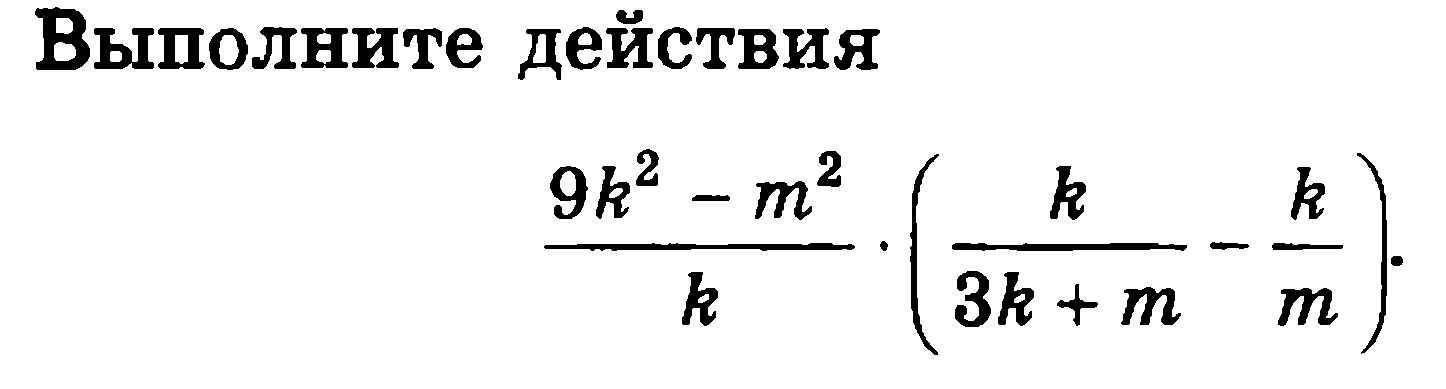 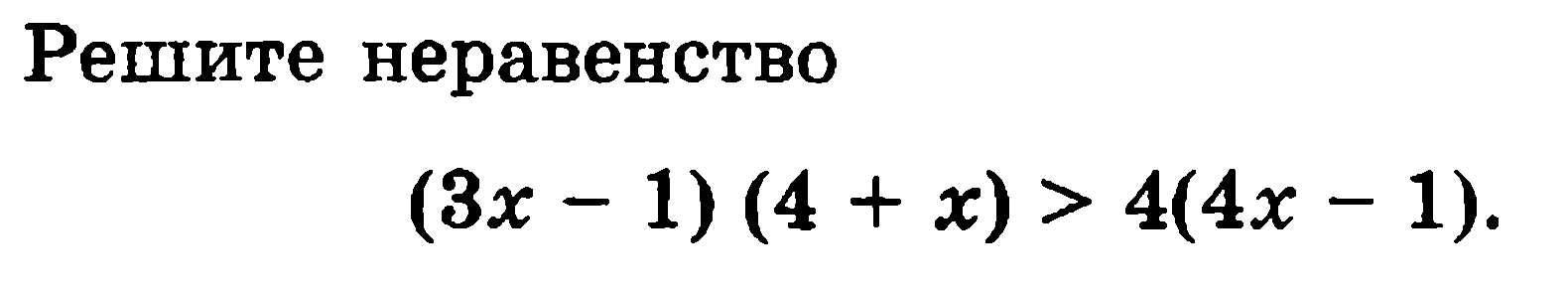 5.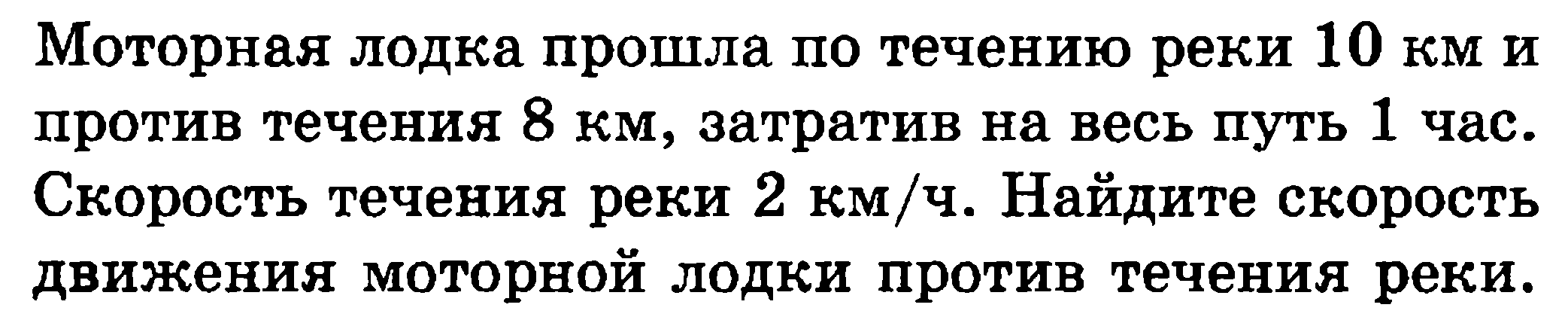 7 класс.1 вариант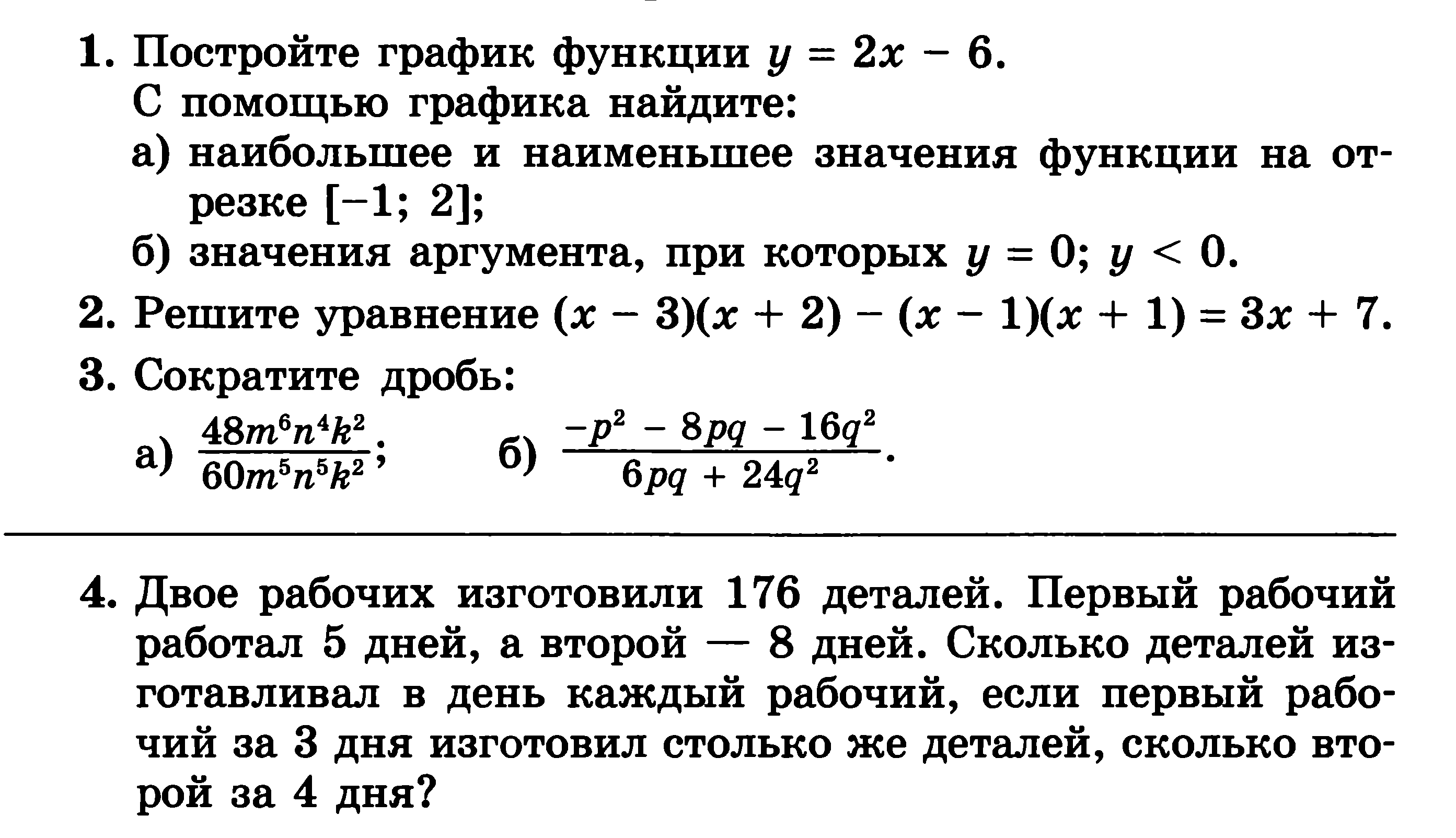 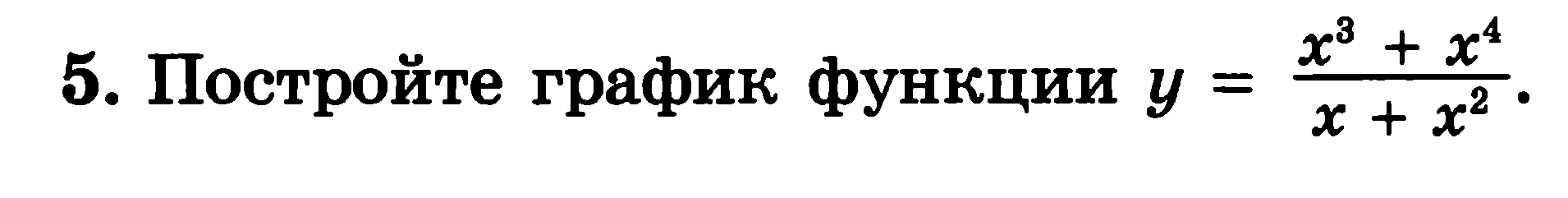 2 вариант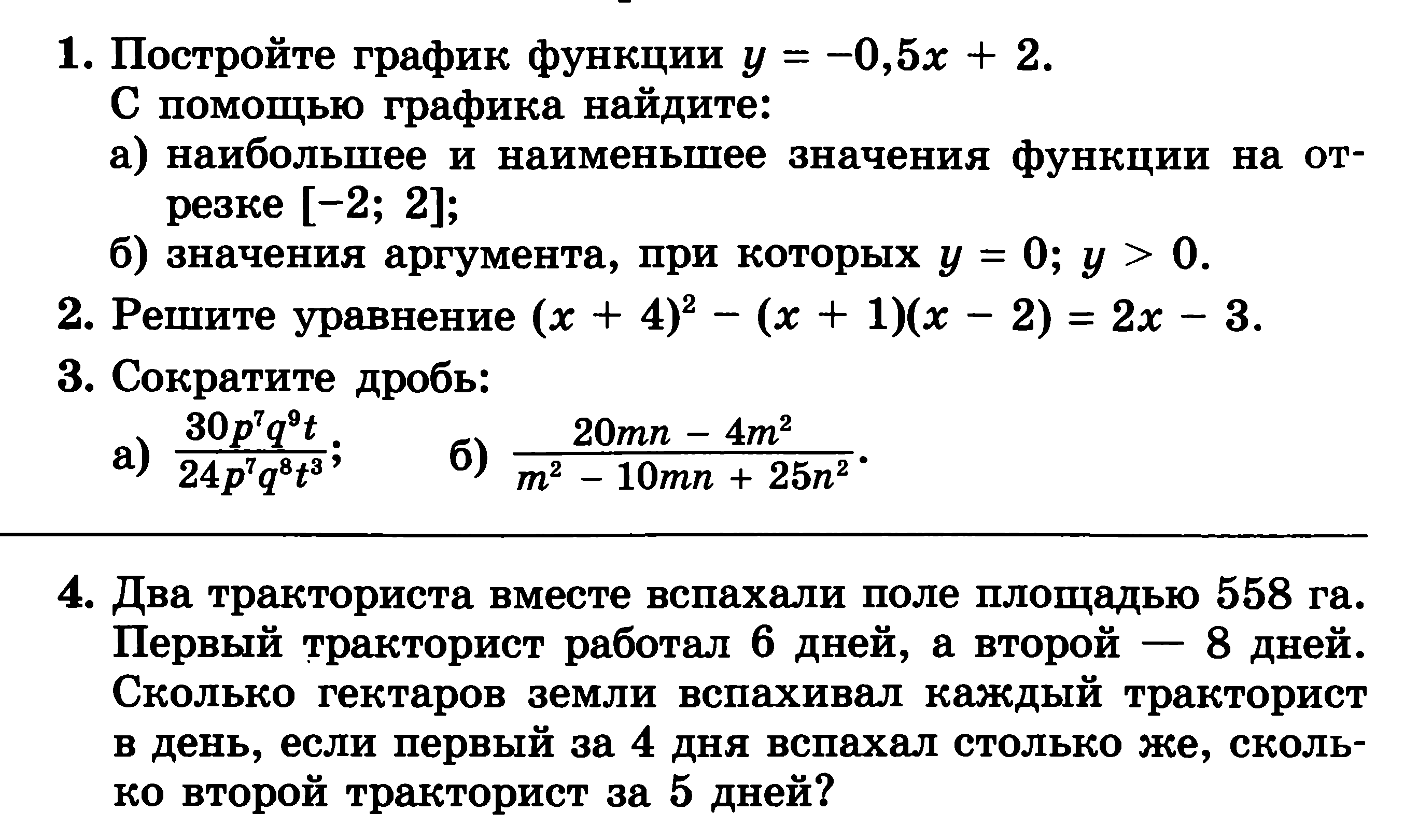 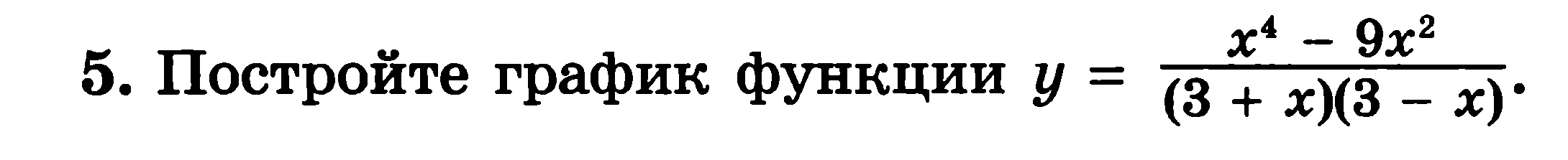 